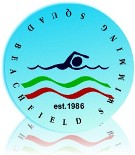 Time Trials Sunday 6th July 2014PBs in redName100m IM50m Fly50m Free50m Back50m BreastDQ ReasonFraiser B2.11.441.06.0447.5054.961.10.98Cameron R-S1.54.091.00.4445.0750.801.01.53Kirstie F2.05.761.05.9548.1857.631.01.24Ben F2.03.8756.7850.0357.201.05.09Holly RDQ(2.19.70)1.10.0447.8358.461.03.61IM(back) - off back at turn at end of 2nd length D1.51.5253.9749.2452.101.01.81100m Fly100m Free100m Back100m Breast 1.29.271.42.031.27.201.29.131.40.36Heidi1.28.731.42.871.15.961.28.421.45.30Matilda1.27.751.25.291.11.361.26.831.41.27Jake M1.55.2658.32(50Fly)1.35.661.57.182.10.15Lauren F1.39.62DQ(1.54.77)1.25.241.31.861.54.09Fly - arms not clearing waterChloe Fa2.06.901.09.09(50Fly)1.53.732.08.232.24.58100m Fly100m Free100m Back100m Breast Nathan F1.21.831.23.661.14.411.31.301.42.13Tiz1.20.681.07.301.17.951.35.96Oliver1.18.161.04.831.18.641.34.86Keenan1.20.821.06.861.19.0650m Fly100m Free100m Back100m BreastFreddie D1.37.771.51.642.15.47Grace D54.461.37.101.50.782.15.9025m Fly25m Free25m Back25m BreastDaisy RDQ(35.26)20.9528.5130.60Fly - all 5 -Finley WDQ(37.63)24.5630.4439.79armsConan DDQ(33.76)26.3229.8431.09notWilliam CDQ(37.88)24.5324.7532.51clearingBeth FDQ(43.40)26.0129.6435.00waterBethany C31.5123.8025.6228.8225m Free25m Back25m BreastElla S31.7340.4155.23Jessica H27.5832.1358.26Jasmine C39.2539.8959.68Kara M30.2437.4144.95Madison M35.7033.7253.86Ruby W36.2935.3755.7625m Free25m Back25m BreastMax B34.0137.2758.30Josh K27.0628.161.06.29Alfie M40.2848.0756.60